LOEF-LIJ-BAAN met offset merkteken, gate en reach-finish benedenwinds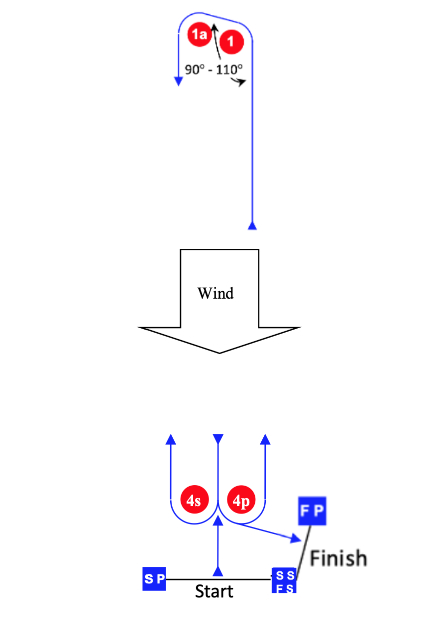 AankondigingsseinVolgorde te ronden merktekens Start – 1 – 1a - 4p – Finish                                                                           Cijferwimpel 1Start – 1 – 1a - 4s/4p – 1 – 1a – 4p – Finish                                               Cijferwimpel 2  Start – 1 – 1a - 4s/4p – 1 – 1a – 4s/4p – 1 – 1a – 4p – Finish                   Cijferwimpel 3MerktekenBeschrijving  eigenschappen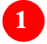 Geel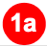 Geel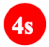 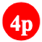 Rood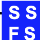 Startschip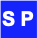 Rood 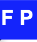 Blauw